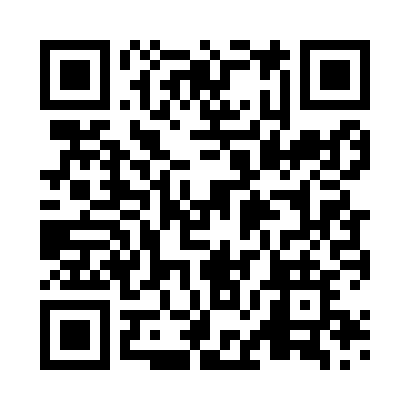 Prayer times for Zundi, LatviaMon 1 Jul 2024 - Wed 31 Jul 2024High Latitude Method: Angle Based RulePrayer Calculation Method: Muslim World LeagueAsar Calculation Method: HanafiPrayer times provided by https://www.salahtimes.comDateDayFajrSunriseDhuhrAsrMaghribIsha1Mon2:314:271:147:0210:0111:502Tue2:324:281:147:0210:0011:503Wed2:324:291:157:0210:0011:504Thu2:334:301:157:019:5911:505Fri2:334:311:157:019:5811:506Sat2:344:321:157:019:5811:497Sun2:344:331:157:019:5711:498Mon2:354:341:157:009:5611:499Tue2:354:361:167:009:5511:4810Wed2:364:371:166:599:5411:4811Thu2:374:381:166:599:5311:4812Fri2:374:401:166:589:5111:4713Sat2:384:411:166:589:5011:4714Sun2:394:431:166:579:4911:4615Mon2:394:441:166:579:4811:4616Tue2:404:461:166:569:4611:4517Wed2:414:471:166:559:4511:4518Thu2:414:491:176:549:4311:4419Fri2:424:501:176:549:4211:4320Sat2:434:521:176:539:4011:4321Sun2:434:541:176:529:3911:4222Mon2:444:551:176:519:3711:4123Tue2:454:571:176:509:3511:4124Wed2:454:591:176:499:3411:4025Thu2:465:011:176:489:3211:3926Fri2:475:031:176:479:3011:3827Sat2:485:041:176:469:2811:3728Sun2:485:061:176:459:2611:3729Mon2:495:081:176:449:2411:3630Tue2:505:101:176:439:2211:3531Wed2:505:121:176:429:2011:34